Tkachenko Sergey ValeryvichExperience:Documents and further information:AB all dokument.Position applied for: Able SeamanDate of birth: 07.03.1991 (age: 26)Citizenship: UkraineResidence permit in Ukraine: NoCountry of residence: UkraineCity of residence: KhersonPermanent address: st. Illicha 58aContact Tel. No: +38 (099) 973-05-45E-Mail: vessera@mail.ruU.S. visa: NoE.U. visa: NoUkrainian biometric international passport: Not specifiedDate available from: 20.11.2013English knowledge: GoodMinimum salary: 1000 $ per monthPositionFrom / ToVessel nameVessel typeDWTMEBHPFlagShipownerCrewing3rd Officer10.07.2010-19.09.2013MINISTAR VIIGeneral Cargo2600525x2-UNION OF COMOROSAlton systems LTD&mdash;Able Seaman20.08.2009-20.06.2010MINISTAR VIIGeneral Cargo2600525x2-UNION OF COMOROSAlton systems LTD&mdash;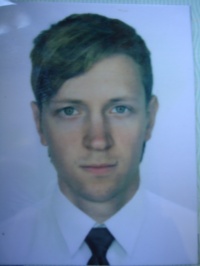 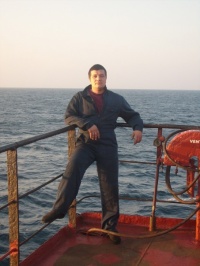 